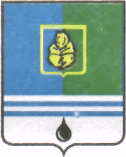 ПОСТАНОВЛЕНИЕАДМИНИСТРАЦИИ ГОРОДА КОГАЛЫМАХанты-Мансийского автономного округа - ЮгрыОб увеличении фондаоплаты труда работниковмуниципальных учрежденийгорода КогалымаВ соответствии со статьёй 144 Трудового кодекса Российской Федерации, статьёй 53 Федерального закона от 06.10.2003 №131-ФЗ                     «Об общих принципах организации местного самоуправления в Российской Федерации», статьей 43 Устава города Когалыма, учитывая постановление Правительства Ханты-Мансийского автономного округа – Югры от 27.11.2017 №465-п «Об увеличении фонда оплаты труда работников государственных учреждений Ханты-Мансийского автономного округа – Югры»:Осуществить увеличение фонда оплаты труда работников муниципальных учреждений города Когалыма, на которых не распространяется Указ Президента Российской Федерации от 07.05.2012 №597 «О мероприятиях по реализации государственной социальной  политики», с 1 января 2018 года на 4 процента.Установить, что на муниципальные казенные учреждения: «Управление жилищно-коммунального хозяйства города Когалыма», «Управление капитального строительства города Когалыма», «Управление обеспечения деятельности органов местного самоуправления» положение пункта 1 настоящего постановления не распространяется.Руководителям структурных подразделений Администрации города Когалыма, в ведении которых находятся муниципальные учреждения, обеспечить в установленном порядке внесение изменений в положения об оплате и стимулировании труда работников учреждений.Комитету финансов Администрации города Когалыма (М.Г.Рыбачок) финансовое обеспечение расходов, связанное с выполнением настоящего постановления, осуществить за счёт средств бюджета города Когалыма, в том числе за счет межбюджетных трансфертов, получаемых из других бюджетов бюджетной системы Российской Федерации.Опубликовать настоящее постановление в газете «Когалымский вестник», разместить на официальном сайте Администрации города Когалыма в информационно-телекоммуникационной сети Интернет (www.admkogalym.ru).Контроль за выполнением постановления возложить на заместителя главы города Когалыма Т.И.Черных.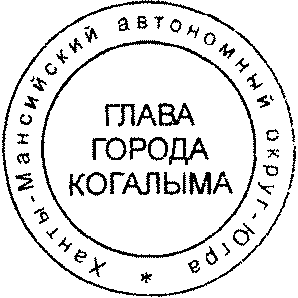 Глава города Когалыма						Н.Н.ПальчиковСогласовано:зам. главы г.Когалыма				Т.И.Черныхпредседатель КФ				М.Г.Рыбачокначальник ЮУ					В.В.Геновначальник УЭ					Е.Г.Загорскаяначальник ОФЭОиК				А.А.РябининаПодготовлено:начальник ОТиЗ УЭ				Н.М.ПрытоваРазослать: УЭ, КФ, УСКиМП, УО, МКУ «ЕДДС», МБУ «КСАТ», ОФЭОиК, ГОиЧС, МАУ «Дворец спорта», МАУ «МФЦ», МАУ «Редакция газеты «Когалымский вестник», МКУ «ОЭХД», МБУ «Феникс».От  «28»ноября2017г. № 2496